ODGOJNO-OBRAZOVNO PODRUČJE: IZOBRAZBA  U OBAVLJANJU POSLOVA1.ZADATAK: ZAMOLI SVOJE TETE DA TI DAJU METLU I METLOM POMETI SVOJU SOBU UPRAVO ONAKO KAKO SMO METLOM MELI NAŠU UČIONICU!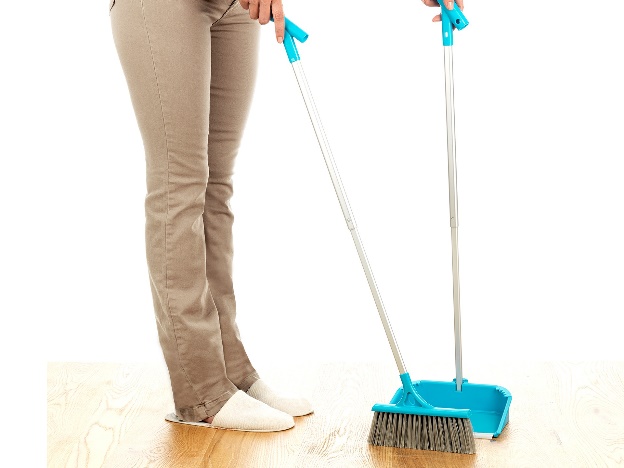 